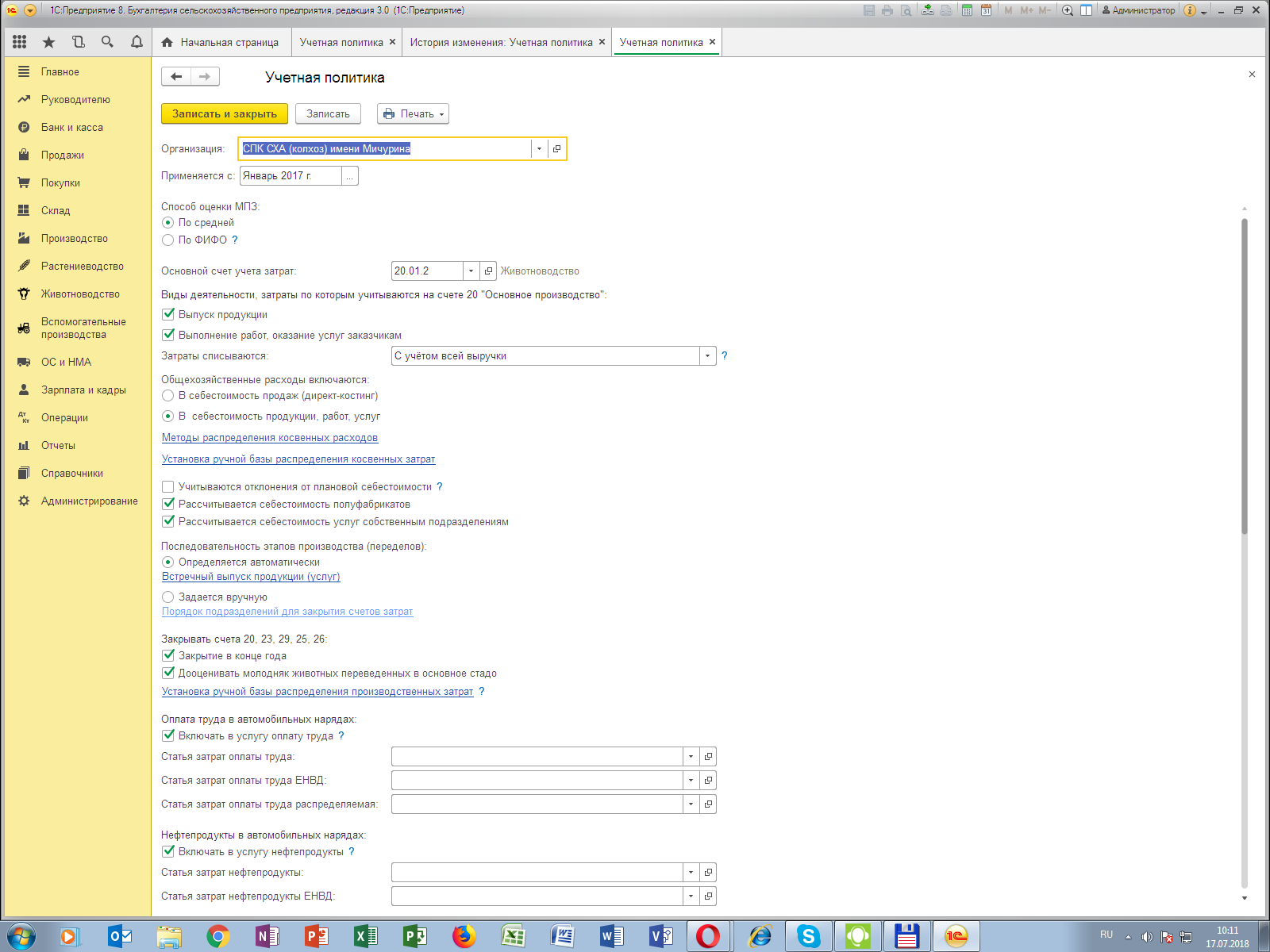 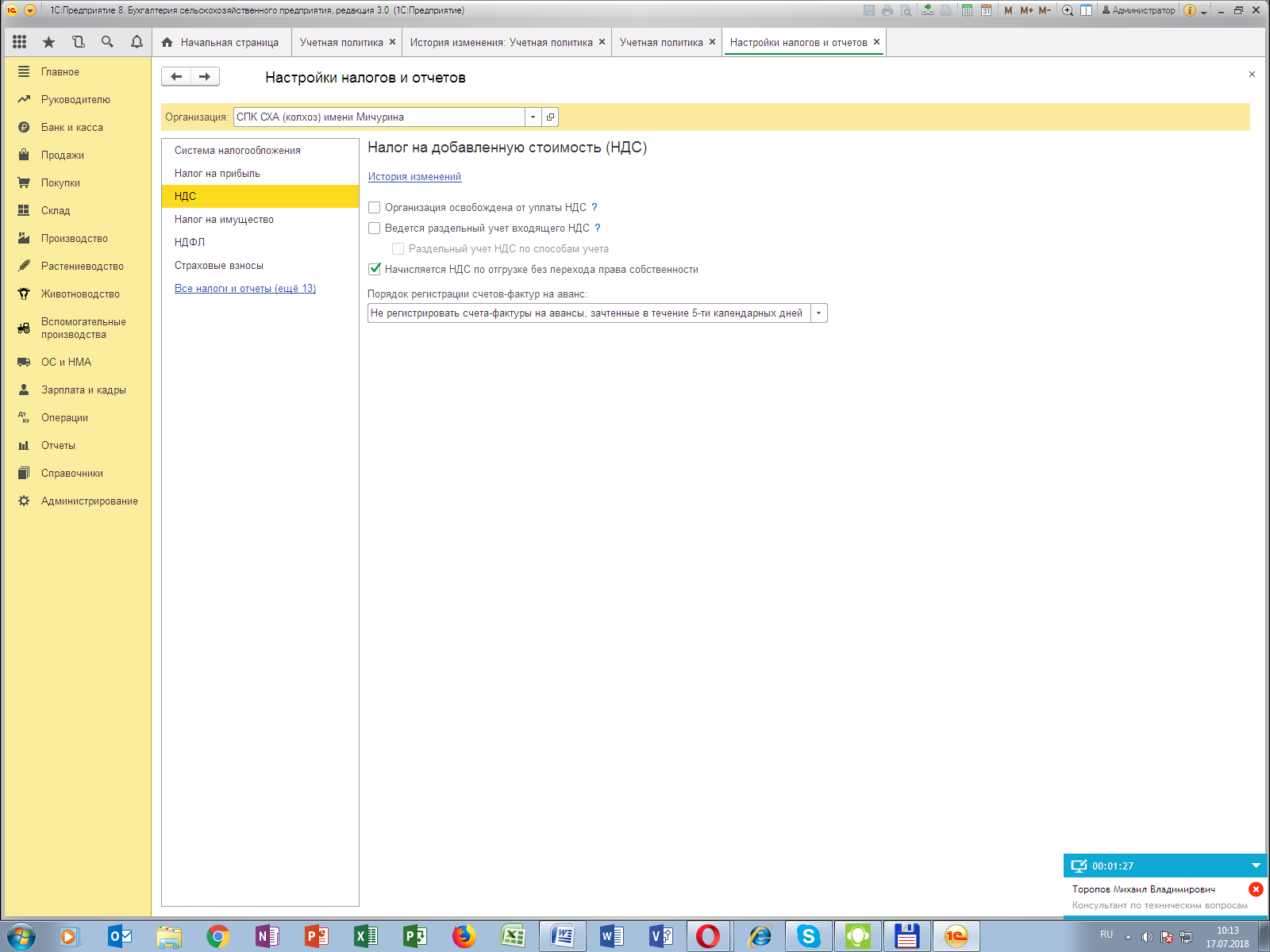 В 2018 году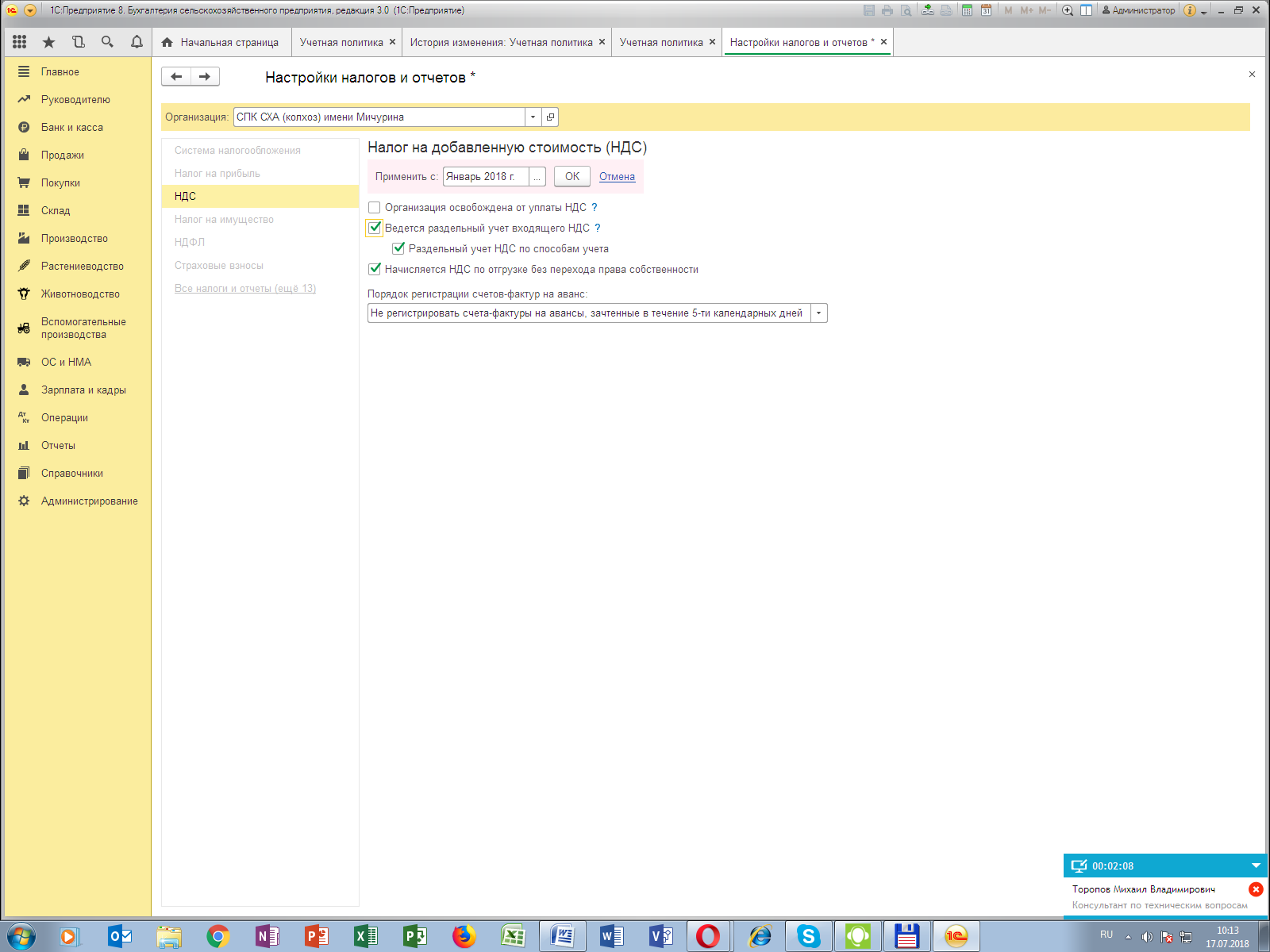 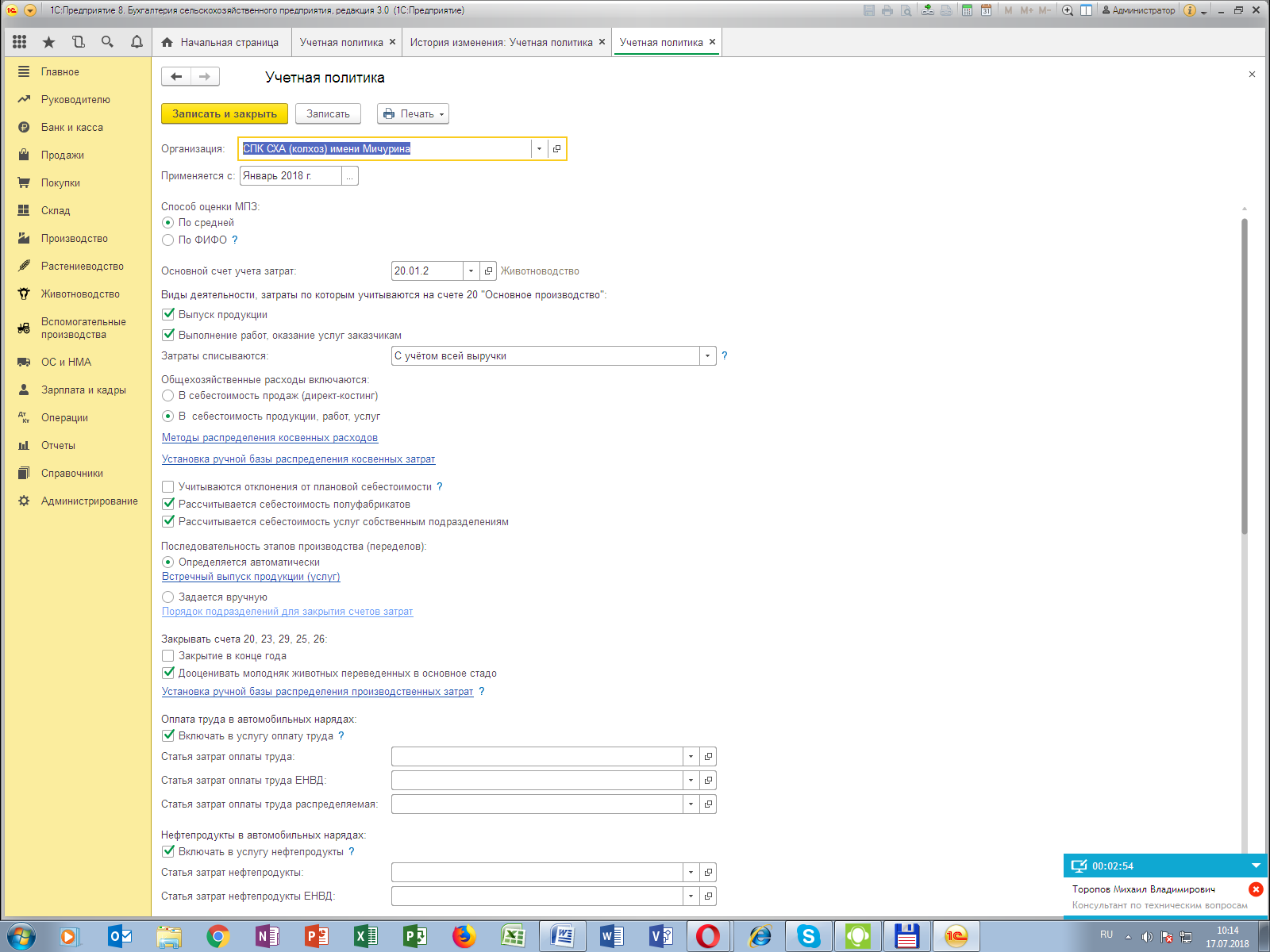 С 01.01.2019 Организация планирует при сохранении раздельного учета перейти на метод ФИФО.Параметры учета не менялись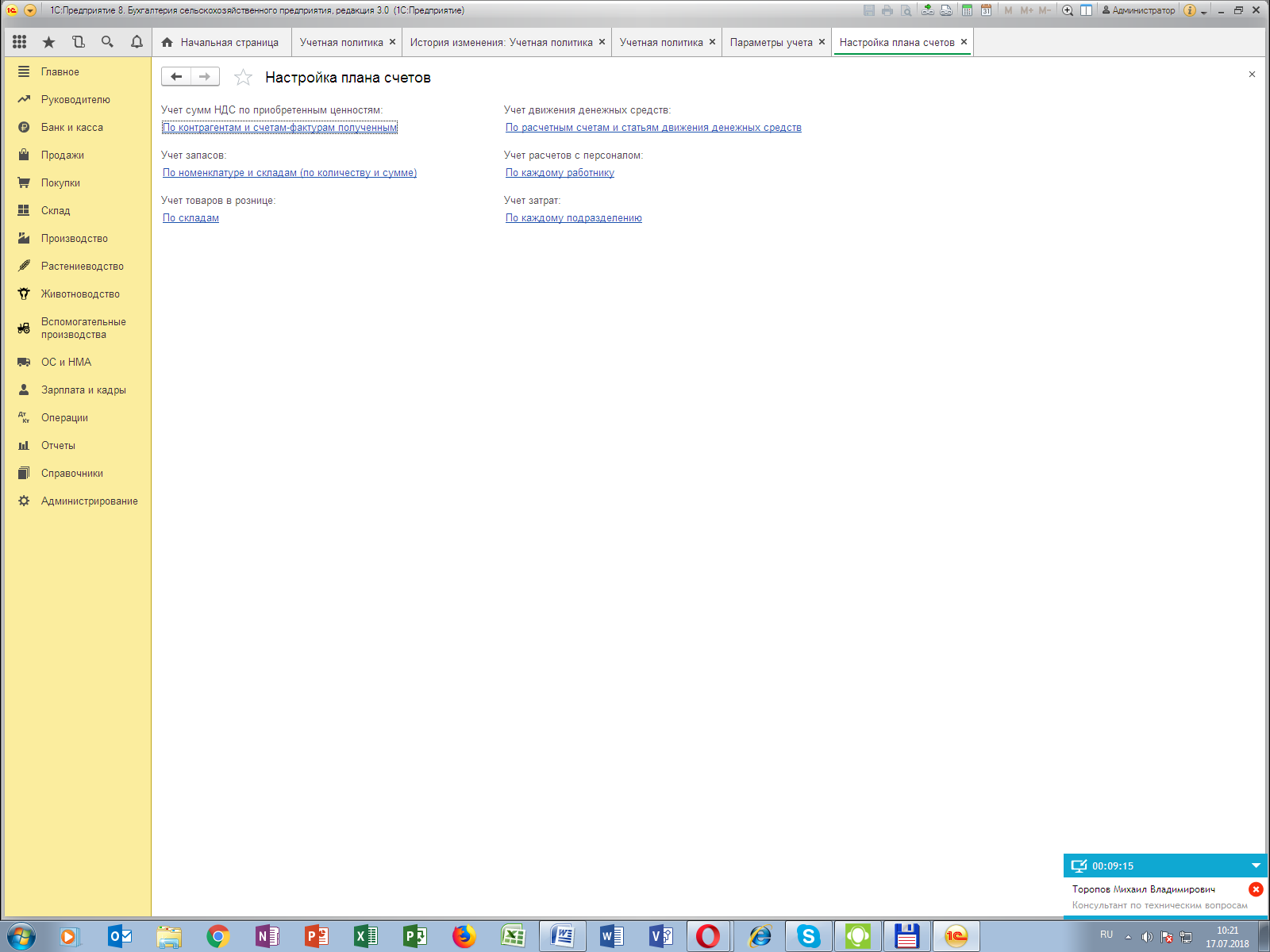 